GAI CONSULTANTS, Inc.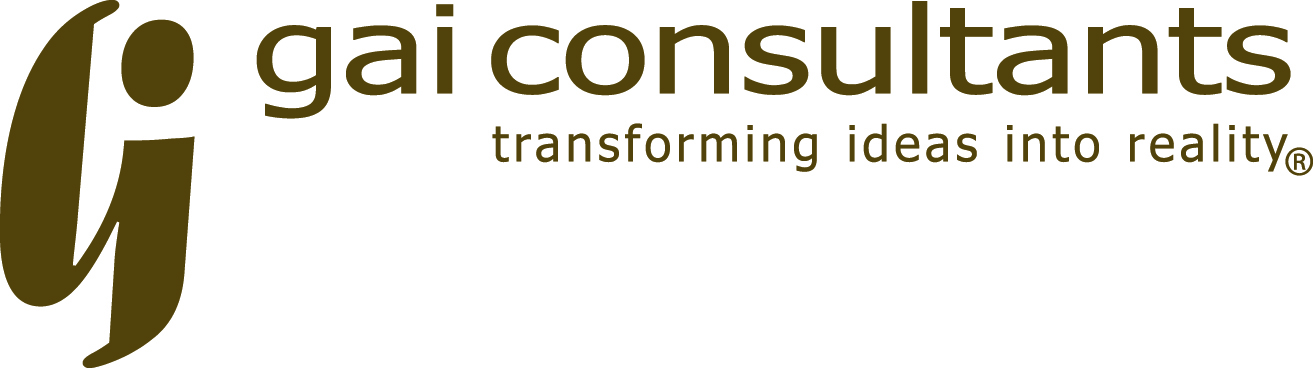 201 N. ILLINOIS St. sUITE 1700iNDIANAPOLIS, IN 46204pHONE: (317) 570-6800fAX: (317) 570-6810 To be assured that your comment will be included in the official project file, please forward to GAI Consultants, Inc. by September 19, 2020.Hearing Date: 	September 04, 2020Project: 	US-421 over South Fork Wildcat Creek Bridge Rehabilitation	Des. No.:	1593276Name (please print):  Address:Comments:Signature: